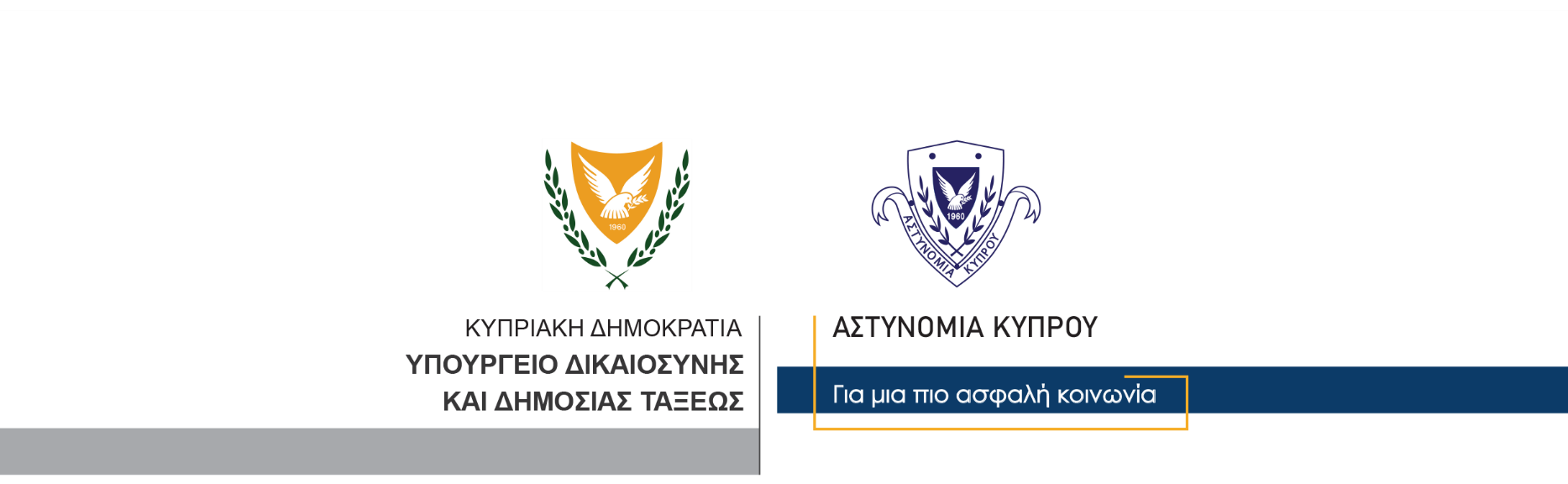 1η Μαΐου, 2023  Δελτίο Τύπου 1Συνελήφθη 33χρονος σχετικά με τέσσερις υποθέσεις διαρρήξεων και κλοπών	Καταγγέλθηκε στην Αστυνομία από ιδιοκτήτη καταστήματος στην επαρχία Αμμοχώστου ότι, μεταξύ των ημερομηνιών 5-6 Απριλίου, 2023 άγνωστοι διέρρηξαν το κατάστημα του και έκλεψαν διάφορα ηλεκτρονικά αντικείμενα. 	Στο πλαίσιο διερεύνησης της υπόθεσης, προέκυψε μαρτυρία εναντίον 33χρονου κάτοικου της επαρχίας Αμμοχώστου, ο οποίος συνελήφθη χθες βάσει δικαστικού εντάλματος και τέθηκε υπό κράτηση. Ανακρινόμενος ο συλληφθείς, φέρεται να παραδέχθηκε τη διάπραξη τεσσάρων υποθέσεων διαρρήξεων και κλοπών από κατοικίες και κτίρια,  που διαπράχθηκαν κατά το μήνα Απρίλιο στην επαρχία Αμμοχώστου. 	Το ΤΑΕ Αμμοχώστου συνεχίζει τις εξετάσεις. 		    Κλάδος ΕπικοινωνίαςΥποδιεύθυνση Επικοινωνίας Δημοσίων Σχέσεων & Κοινωνικής Ευθύνης